О проведении независимой  антикоррупционной экспертизыпроекта приказа департамента региональной безопасности Брянской области «О закреплении за департаментом региональной безопасности Брянской области администрируемых доходов в 2022 году»ДЕПАРТАМЕНТ РЕГИОНАЛЬНОЙ БЕЗОПАСНОСТИ БРЯНСКОЙ ОБЛАСТИП Р И К А Зот ____ __________ 2022 года  №                                                                                                                      г. Брянск       В соответствии со  статьей 160.1 Бюджетного кодекса Российской Федерации, приказом Министерства финансов Российской Федерации от 08.06.2021 № 75н «Об утверждении кодов (перечней кодов) бюджетной классификации Российской Федерации на 2022 год (на 2022 год и на плановый период 2023 и 2024 годов)», распоряжением Правительства Брянской области от 27 декабря 2021 года N 211-рп "Об утверждении перечня главных администраторов доходов областного бюджета, перечня главных администраторов источников финансирования дефицита областного бюджета"ПРИКАЗЫВАЮ:       1.Закрепить функции администратора доходов бюджетов бюджетной системы Российской Федерации за департаментом региональной безопасности Брянской области в 2022 году.       2.Установить администрирование источников доходов бюджетов бюджетной системы Российской Федерации согласно приложению к настоящему приказу.       3. Настоящий приказ распространяется на правоотношения  возникшие    с 01 января  2022 года.       4.Считать утратившим силу приказ департамента региональной безопасности Брянской области  от 30 декабря 2020 года № 244                              «О закреплении за департаментом региональной безопасности Брянской области администрируемых доходов в 2021 году».       5. Контроль за  выполнением настоящего приказа оставляю за собой. Директор департамента 						А.С. ПетроченкоНачальник отдела бухгалтерского учета,юридической и кадровой работы                                                   Н.В. ПрошинаГлавный консультант отдела бухгалтерскогоучета, юридической и кадровой работы                                         О.В. ТурковаИсп.: Марина Е.М.тел.: 74-38-79                                                                                                           Утвержден  Приказом департамента                                                                                            региональной безопасности              Брянской области                								 от __ _______2022 г. №____ Приложение 1Источники доходов областного бюджета, закрепленные за департаментом региональной безопасности Брянской области        В целях проведения независимой антикоррупционной экспертизы проект приказа департамента региональной безопасности Брянской области          «О закреплении за департаментом региональной безопасности Брянской области администрируемых доходов в 2022 году» подлежит размещению в информационной сети Интернет для проведения независимой антикоррупционной экспертизы Заключения по итогам проведения независимой антикоррупционной экспертизы могут быть направлены в Департамент региональной безопасности Брянской  области по адресу:                    г. Брянск, улица Фокина  31, офис 201  или по электронной почте: mail@depbez.ru с 21.01.2022 по 28.01.2022 (включительно) О закреплении за департаментомрегиональной безопасностиБрянской области администрируемыхдоходов в 2022 годуКод бюджетной классификацииРоссийской ФедерацииКод бюджетной классификацииРоссийской ФедерацииНаименование главных администраторов доходов, вида (подвида) доходов областного бюджетаглавного администратора доходоввида (подвида) доходов областного бюджетаНаименование главных администраторов доходов, вида (подвида) доходов областного бюджета8422 02 35118 02 0000 150Субвенции бюджетам субъектов Российской Федерации на осуществление первичного воин-ского учета органами местного самоуправления поселений, муни-ципальных и городских округов8422 02 35120 02 0000 150Субвенции бюджетам субъектов Российской Федерации на осуществление полномочий по составлению (изменению) списков кандидатов в присяжные заседатели федеральных судов общей юрис-дикции в Российской Федерации8422 18 35118 02 0000 150Доходы бюджетов субъектов Российской Федерации от возврата остатков субвенций на осу-ществление первичного воинского учета органами местного самоуправления поселений, муни-ципальных и городских округов из бюджетов муниципальных обра-зований8422 18 35120 02 0000 150Доходы бюджетов субъектов Российской Федерации от возврата остатков субвенций на осуществление полномочий по составлению (изменению) списков кандидатов в присяжные заседатели федеральных судов общей юрис-дикции в Российской Федерации из бюджетов муниципальных образо-ваний8422 19 35118 02 0000 150Возврат остатков субвенций на осуществление первичного воин-ского учета органами местного самоуправления поселений, муни-ципальных и городских округов из бюджетов субъектов Российской Федерации8422 19 35120 02 0000 150Возврат остатков субвенций на осуществление полномочий по составлению (изменению) списков кандидатов в присяжные заседатели федеральных судов общей юрисдикции в Российской Феде-рации из бюджетов субъектов Российской Федерации8421 13 01992 02 0000 130Прочие доходы от оказания платных услуг (работ) получателями средств бюджетов субъектов Российской Федерации8421 13 02062 02 0000 130Доходы, поступающие в порядке возмещения расходов, понесенных в связи с эксплуатацией имущества субъектов Российской Федерации8421 13 02992 02 0100 130Прочие доходы от компенсации затрат бюджетов субъектов Российской Федерации (сумма уплаты доходов от компенсации затрат бюджетов субъектов Российской Федерации, полу-чаемых государственными ка-зенными учреждениями Брянской области)842      1 16 01072 01 0009 140Административные штрафы, уста-новленные главой 7 Кодекса Российской Федерации об административных правонару-шениях, за административные правонарушения в области охраны собственности, налагаемые долж-ностными лицами органов исполнительной власти субъектов Российской Федерации (штрафы за самовольное занятие лесных участков) 8421 16 01082 01 0037 140Административные штрафы, уста-новленные главой 8 Кодекса Российской Федерации об административных правонару-шениях, за административные правонарушения в области охраны окружающей среды и приро-допользования, налагаемые долж-ностными лицами органов исполнительной власти субъектов Российской Федерации, учреж-дениями субъектов Российской Федерации (штрафы за нарушение правил охоты, правил, регла-ментирующих рыболовство и другие виды пользования объектами животного мира)8421 16 01123 01 0001 140Административные штрафы, уста-новленные главой 12 Кодекса Российской Федерации об административных правонару-шениях, за административные правонарушения в области дорожного движения, налагаемые мировыми судьями, комиссиями по делам несовершеннолетних и защите их прав (штрафы за нарушение Правил дорожного движения, правил эксплуатации транспортного средства)8421 16 01142 01 0016 140Административные штрафы, уста-новленные главой 14 Кодекса Росийской Федерации об административных правонару-шениях, за административные правонарушения в области предпринимательской деятельности и деятельности саморегулируемых организаций, налагаемые должност-ными лицами органов испол-нительной власти субъектов Российской Федерации, учреж-дениями субъектов Российской Федерации (штрафы за нарушение правил продажи этилового спирта, алкогольной и спиртосодержащей продукции)8421 16 01192 01 0005 140Административные штрафы, уста-новленные главой 19 Кодекса Российской Федерации об административных правонару-шениях, за административные правонарушения против порядка управления, налагаемые должно-стными лицами органов исполнительной власти субъектов Российской Федерации, учреж-дениями субъектов Российской Федерации (штрафы за невы-полнение в срок законного предписания (постановления, представления, решения) органа (должностного лица), осуществ-ляющего государственный надзор (контроль), организации, упол-номоченной в соответствии с федеральными законами на осу-ществление государственного надзора (должностного лица), органа (должностного лица), осуществляющего муниципальный контроль)8421 16 01202 01 0004 140Административные штрафы, уста-новленные главой 20 Кодекса Российской Федерации об адми-нистративных правонарушениях, за административные правонару-ше-ния, посягающие на общественный порядок и общественную безо-пасность, налагаемые долж-ностными лицами органов исполнительной власти субъектов Российской Федерации, учреж-дениями субъектов Российской Федерации (штрафы за нарушение требований пожарной безопас-ности)842      1 16 02010 02 1111 140Административные штрафы, уста-новленные законами субъектов Российской Федерации об административных правонару-шениях, за нарушение законов и иных нормативных правовых актов субъектов Российской Федерации (штрафы, налагаемые админист-ративными комиссиями муни-ципальных образований Брянской области за следующими видами доходов)842      1 16 07010 02 0000 140Штрафы, неустойки, пени, уплаченные в случае просрочки исполнения поставщиком (подряд-чиком, исполнителем) обязательств, предусмотренных государственным контрактом, заключенным госу-дарственным органом субъекта Российской Федерации, казенным учреждением субъекта Российской Федерации8422 18 35701 02 0000 150Доходы бюджетов субъектов Российской Федерации возврата остатков субвенций на осуществление части переданных полномочий по составлению протоколов об административных правонарушениях, посягающих на общественный порядок и общественную безопасность, из федерального бюджета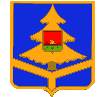 